PENGEMBANGAN PERANGKAT PEMBELAJARAN BERBASIS MASALAH UNTUK MENINGKATKAN KEMAMPUAN PEMECAHAN MASALAH MATEMATIKA DAN KEMANDIRIAN BELAJAR SISWA SMP SWASTA PEMDA LABUHANBATU T.A 2022/2023TESISSUDIRMAN207115003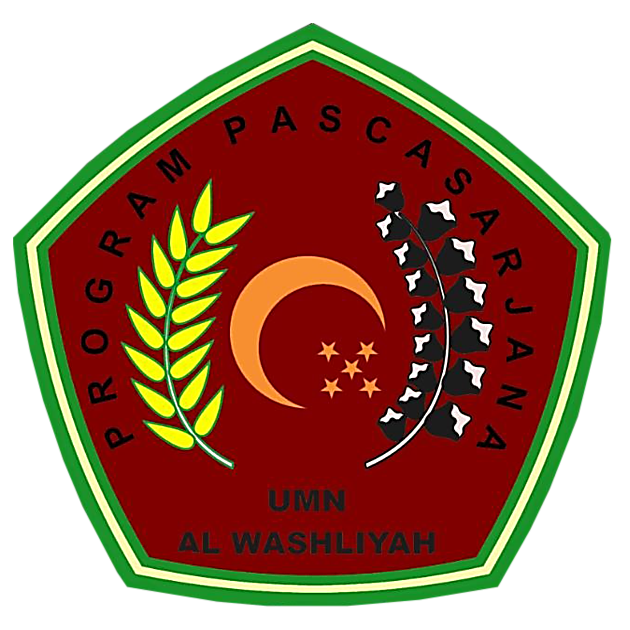 PROGRAM PASCASARJANAUNIVERSITAS MUSLIM NUSANTARA AL-WASHLIYAHMEDAN2023